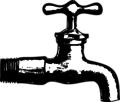 CITY OF FRITCHMONTHLY RATESWATER RATES:						BULK RATE=$10.00/THOUSANDINSIDE CITY LIMITS - $47.00 MINIMUM	3,000-12,000 GALLONS -- $3.68 / THOUSAND	13,000 – 50,000 GALLONS-- $4.13 / THOUSAND	51,000 – 80,000 GALLONS--  $4.43 / THOUSAND	81,000 – 9,999,999 GALLONS -- $4.88 / THOUSANDOUTSIDE CITY LIMITS - $50.00 MINIMUM (INCLUDES 2,000 GALLONS)	3,000-12,000 GALLONS -- $3.68 / THOUSAND	13,000 – 50,000 GALLONS-- $4.13 / THOUSAND	51,000 – 80,000 GALLONS--  $4.43 / THOUSAND	81,000 – 9,999,999 GALLONS -- $4.88 / THOUSANDSEWER RATES	RESIDENTIAL			$20.00		COMMERCIAL			$40.00	CHURCHES			$40.00		FOOD SERVICE			$80.00		SCHOOL 			$250.00		HOTEL,MOTEL, APARTMENTS $125.00	REFUSE RATES:		$22.00 PER MONTH INSIDE CITY LIMITS		$34.25 PER MONTH OUTSIDE CITY LIMITS		$19.00 PER MONTH FOR DOUBLE DIAMOND		$41.80 PER MONTH FOR COMMERCIAL 1.5 YD		$52.00 PER MONTH FOR COMMERCIAL 3.0 YD		$76.50 PER MONTH FOR COMMERCIAL 3.0 YD, 2XWEEKLYUtility on call 24 hours 7 days a week @898-1358IMPORTANT PHONE NUMBERS FOR NEW RESIDENTS:CABLE ONE – 273-3744PHONE COMPANY- 1-877-520-5220ELECTRIC COMPANY- 1-800-895-4999GAS COMPANY- 1-888-286-6700